NIHAS           NIHAS.371446@2freemail.com CIVIL ENGINEERPERSONAL INFORMATION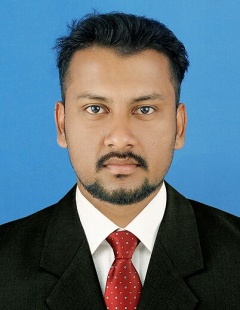 Date of birth 06/11/1992Experience Summary:Well qualified, enthusiastic and talented Civil Engineer with 2 years of experience in Site Engineering, Site supervision, construction works, accountancy, tendering , evaluation Project Management and Quantity Surveying in an infrastructure like Industrial Building, Structural design of Fire Safety building, Workshop, Control center, etc. Seeking for the challenging position of Civil Engineer in a reputed company.WORK EXPERIENCEJun-2014 – Jun-2015		    SITE ENGINEERSPB CONTRACTORS AND CONSTRUCTORS PVT LTDThrissur, Kerala, INDIA.▪ Evaluate the structural designs and explain the project specifications to the workers.▪ Responsible for all concrete prior and post checking.▪ Develop risk management plans in coordination with the project seniors.▪ Documenting and updating the register for drawings issued by the clients and ensuring that the latestdrawing is being used at site.▪ Monitoring the micro schedule for progress and keep updating the project manager, notifying thedelays and reason for delaying and keeping the delay logs.▪ Attend weekly progress meeting with the management and client to check in potential issues/Progress of project.Jul-2015 – Jun-2017 		    PROJECT MANAGERRNB INFRAPROJECTS PVT LTDThrissur, Kerala, INDIA.▪ Acting as the main technical adviser for subcontractors, crafts people and operatives.▪ Setting out, leveling and surveying the projects.▪ Checking plans, drawings and quantities for accuracy of calculations.▪ Determine project specifications by studying product design, customer requirements and performancestandards; completing technical studies; preparing cost estimates.▪ Ensuring that all materials used and work performed are as per specifications.▪ Overseeing the selection and requisition of materials and plant.▪ Agreeing a price for ,materials and making cost effective solutions and proposals forintended Projects.▪ Managing, monitoring and interpreting the contract design documents supplied by the client.▪ Communicating with the clients and their representatives, including attending regularmeetings to keep them informed of progress.▪ Day-to-day management of the site ,including supervising and monitoring the site labourforce and the work of any subcontractors.▪ Planning the work and efficiently organizing the plant and site facilities in order to meet the agreeddeadlines.▪ Liaising with any consultant ,subcontractors, supervisors, planners, quantity surveyors and thegeneral workforce involved in the project.▪ Overseeing quality control and health and safety matters on the site.▪ Prepare project status reports by collecting, analyzing, and summarizing information andtrends; recommending actions.▪ Resolving any unexpected technical difficulties and other problems that may arise.▪ Contribute to team effort by accomplishing related results as needed.Major Projects Handled1. Grandeur Mall ,Commercial buildingsOwner : Sree P B Contractors and ConstructorsThrissur,KeralaINDIA2. AAPT Greenfield Project ,Residential flat project.Owner : AAPT BuildersThrissur, KeralaINDIA3. Royal Enclave ,Residential buildingsOwner :  RnB Infra ProjectsThrissur, KeralaINDIA4. VM Arcade ,Commercial buildingsOwner : RnB Infra ProjectsThrissur, KeralaINDIAEDUCATION 2014                                              Graduation (Bachelor of Engineering)                                                       Mahendra Engineering College, Salem, India                                                       Anna University, Chennai, India (Accredited to UGC, AICTE)CORE SKILLSPositive attitude towards work and great ability towards result oriented output.Excellent Communication/inter personal skills to interact individuals at all levels.A fast learner keen on continuously improving my knowledge, skills & attitude.Known to be a go-getter with high credence value and recognized leadership qualities.Proficient in planning and executing assignments.A complete team player and enjoy working in synergy with other members of the team.ORGANISATIONAL SKILLSCoordinator, Logical thinker, dedicated, innovative and having solution finding approach.Ability to handle work load effectively and in time.PROFESIONAL FLEXIBILITYWilling to travel, relocate or work overtime if the work obligations demand so.